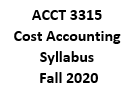 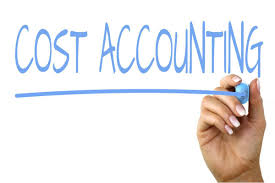 Contact Information: Steven GoadPh. 903-749-1373 Email: sgoad@uttyler.edu (Preferred method is either email, or Canvas) I will make every attempt to answer emails within 24 hours (48 hours if received between 5:00 p.m. Friday and 8:00 a.m. Monday).Office hours: Face-to-face or via Zoom by appointment. Course Description: Cost accounting is a sub-discipline of accounting concerned with the concepts and procedures used to develop a cost accounting system utilized by managers to effectively facilitate planning, control, decision making, and performance reporting. Course Objective: The primary objective of this course to provide you with the knowledge and tools to effectively use managerial accounting information. The specific knowledge and tools objectives include:Understand cost allocation and the relationships between activities and costs.Develop basic concepts of various cost allocation methods and their implications.Understand cost behavior and cost, volume and profit relationshipsUnderstand the priniples of budgeting.Understand the differences between how variable and absorption costing is calculated.Understand variances / standard costing.Understand the relevancy of costs for decision making.Develop insight into the evaluation and managing of performance.Text: Cornerstones of Cost Management, 4th Edition by Hanson, Mowen          CengageNOWv2 for Cornerstones of Cost Management, 4th Edition.Assessment: Your grade will be based on the following:Exam 1 (Chapters 1 – 5, 12) 	150 pts. Exam 2 (Chapters 6-10) 	150 pts. Exam 3 (Chapters 11, 13-16) 	150 pts. Exam 4 (Chapters 17-20, Cumulative) 	250 pts.Preparation/Participation	100 pts.Homework 	200 pts. Total 	1,000 pts. Grades will be assigned based on a 90, 80, 70, 60 percentage scale based on total points earned. Therefore, students who earn 900 or more points will be assigned a grade of A, 800 points or more a grade of B, 700 or more a grade of C, 600 or more a grade of D and less than 600 points a grade of F.Homework: Homework is a part of your course grade and is essential to good performance on the exams. Homework will be either assigned through the homework management system, CengageNOWv2 or case studies assigned via Canvas.. You may access the homework within the course menu. To achieve the 200 points for your homework grade, I will take your homework average across all mediums and multiple by two. Exams: Exams will be proctored via ProctorU. During exams you will be permitted to have a four-function calculator and one sheet of blank scratch paper only. You will not be permitted to use a cellphone or leave the exam. Please study and prepare accordingly.Beyond the cost of initial equipment needed (e.g. a camera for your computer), there will not be any additional cost for proctoring. You will need to create a ProctorU account and install the ProctorU extension before attempting any assessment.To create a ProctorU account, follow the ProctorU tool within Canvas. Please make sure you are using the current version of Chrome or Firefox and download the ProctorU extension available at http://bit.ly/proctoruchrome or https://www.proctoru.com/firefox.In order to use ProctorU, you will need the following:High-speed Internet connectionWebcam (internal or external)Windows, Mac, or Chrome Operating SystemUp-to-date Chrome or Firefox browser and ProctorU extension installedValid photo IDQuiet environment to take your assessment** no one is allowed to be in the room with you during an exam. You can visit the Test Taker Resource Page for additional information at https://bit.ly/ProctorMeUT Tyler Policies: UT Tyler policies regarding matters such as disability access, University-approved absences, student rights and responsibilities and other important policy information can be found at:http://www.uttyler.edu/academicaffairs/files/syllabuspolicy.pdfImportant Dates:September 4 – Deadline for all registrations and schedule changesNovember 2 – Last day to withdraw from one or more classesCourse ScheduleDateTopic/Reading8/24– 8/30Chapter 1 – Introduction to Cost MangementChapter 2 – Basic Cost Management Concepts8/31– 9/6Chapter 3 – Cost Behavior9/8– 9/13Chapter 4 – Activity-Based CostingChapter 12 – Activity Base Management9/14-9/20Chapter 5 – Job-Order Systems9/18-9/20Exam 1 (Chs. 1-5, 12)9/21 – 9/27Chapter 6 – Process Costing9/28 – 10/4Chapter 7 – Allocating Costs of Support Departments and Joint Products10/5 – 10/11Chapter 8 – Budgeting for Planning and Control10/12-10/18Chapter 9 – Standard Costing10/19-10/25Chapter 10 - Decentralization10/23 – 10/25Exam 2 (Chs.6-10)10/26 – 11/1Chapter 11 - Strategic Cost MangementChapter 13 – The Balanced Scorecard11/2 – 11/8Chapter 14 – Quality and Environmental CostsChapter 15 – Lean Accounting and Productivity Management11/9 – 11/15Chapter 16 – CVP AnalysisChapter 17 – Activity Resource Usage Model11/13 – 11/15Exam 3 (Chs.11, 13-16,17)11/16 – 11/25Chapter 18 – Pricing and Profitability Analysis11/26 – 11/27Thanksgiving Week11/30 – 12/6Chapter 19 – Captial InvestmentChapter 20 – Inventory MangementFinals WeekExam 4 (Comprehensive)